О подтверждении адреса земельному участкус кадастровым номером 61:02:0050201:2234                Рассмотрев заявление Смирновой Татьяны Ивановны, предоставленные документы: выписку из ЕГРН, копию паспорта, копию Соглашения Об образовании земельных участков путем перераспределения земельных участков, при предоставлении оригиналов в соответствии с постановлением Администрации Истоминского сельского поселения от 10.09.2015г. № 305 «Об утверждении Правил присвоения и аннулирования адресов на территории Истоминского сельского поселения Аксайского муниципального района Ростовской области»,-П О С Т А Н О В Л Я Ю:Земельному участку с кадастровым номером 61:02:0050201:2234, площадью 759 кв.м.,     1. Подтвердить адрес:   - Российская Федерация, Ростовская область, Аксайский район, сельское поселение Истоминское, х. Островского, ул. Седова, 7;       Бывший адрес:    - Ростовская область, Аксайский район, сельское поселение Истоминское, х. Островский, ул. Седова.     2. Контроль, за исполнением данного постановления возложить на начальника сектора имущественных отношений и архитектуры Администрации Истоминского сельского поселения Тарзян А. О.И. о. главы Администрации  Истоминского сельского поселения                                                  Д. А. КудовбаПостановление вносит сектор имущественных отношений и архитектуры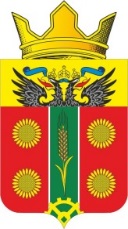 АДМИНИСТРАЦИЯ ИСТОМИНСКОГО СЕЛЬСКОГО ПОСЕЛЕНИЯ АКСАЙСКОГО РАЙОНА РОСТОВСКОЙ ОБЛАСТИПОСТАНОВЛЕНИЕАДМИНИСТРАЦИЯ ИСТОМИНСКОГО СЕЛЬСКОГО ПОСЕЛЕНИЯ АКСАЙСКОГО РАЙОНА РОСТОВСКОЙ ОБЛАСТИПОСТАНОВЛЕНИЕАДМИНИСТРАЦИЯ ИСТОМИНСКОГО СЕЛЬСКОГО ПОСЕЛЕНИЯ АКСАЙСКОГО РАЙОНА РОСТОВСКОЙ ОБЛАСТИПОСТАНОВЛЕНИЕАДМИНИСТРАЦИЯ ИСТОМИНСКОГО СЕЛЬСКОГО ПОСЕЛЕНИЯ АКСАЙСКОГО РАЙОНА РОСТОВСКОЙ ОБЛАСТИПОСТАНОВЛЕНИЕАДМИНИСТРАЦИЯ ИСТОМИНСКОГО СЕЛЬСКОГО ПОСЕЛЕНИЯ АКСАЙСКОГО РАЙОНА РОСТОВСКОЙ ОБЛАСТИПОСТАНОВЛЕНИЕАДМИНИСТРАЦИЯ ИСТОМИНСКОГО СЕЛЬСКОГО ПОСЕЛЕНИЯ АКСАЙСКОГО РАЙОНА РОСТОВСКОЙ ОБЛАСТИПОСТАНОВЛЕНИЕАДМИНИСТРАЦИЯ ИСТОМИНСКОГО СЕЛЬСКОГО ПОСЕЛЕНИЯ АКСАЙСКОГО РАЙОНА РОСТОВСКОЙ ОБЛАСТИПОСТАНОВЛЕНИЕ1717октября2019г.№245х. Островскогох. Островскогох. Островскогох. Островскогох. Островскогох. Островскогох. Островского